ПОЛОЖЕНИЕо проведении районной военно-патриотической игры «Зарница», посвященной 75-летию Победы в Великой Отечественной войнеОбщие положенияВоенно-патриотическая  игра «Зарница» (2 этап) (далее −Зарница) проводится муниципальным автономным образовательным учреждением дополнительного образования «Детско-юношеский центр «Импульс»» (далее − МАОУДО «ДЮЦ «Импульс») при поддержке управления образования администрации муниципального образования «Пермский муниципальный район», совместно с Муниципальным казённым учреждением  «Управление по молодежной политике и спорту».Цель Зарницы: гражданско-патриотическое воспитание обучающихся Пермского муниципального района  и подготовка их к военной службе.Задачи Зарницы:Проверить уровень знаний, умений и навыков по основам безопасности жизнедеятельности человека, основам военной службы (начальной военной подготовке), общей физической подготовке;Пропагандировать военно-прикладные виды спорта в качестве базовых элементов подготовки молодежи к службе в Вооруженных Силах РФ;Формировать интерес к военным профессиям; Воспитывать патриотические чувства, гражданскую ответственность у учащихся Пермского района.Участники Зарницы В Зарнице могут принимать участие обучающихся общеобразовательных учреждений Пермского муниципального района. Состав команды: 7 человек (5 юношей и 2 девушки).   Команды - участницы делятся на возрастные группы:1-я возрастная группа – с 12 до15 лет*;2-я возрастная группа – 16 и старше.*Если хотя бы одному из участников команды на момент проведения исполнилось 16 лет, команда переходит во 2-ю возрастную группу.Форма одежды – спортивная, сменная спортивная обувь со светлой подошвойКоличество команд от одной организации – 
не более двух в каждой возрастной группе.Руководство ЗарницейПроведение соревнований осуществляет главная судейская коллегия (далее - ГСК);3.2. 	Функции ГСК: 3.2.1. 	Обеспечивает проведение соревнований согласно условиям (Приложение 1);3.2.2.	 В соответствии с результатами участников, определяет победителей (1-е место) и призёров (2-е и 3-е места) соревнований; 3.2.3. 	Оформляет документацию и итоговые протоколы результатов
за подписями главного судьи и главного секретаря соревнований.Порядок организации и проведения ЗарницыДля участия в соревнованиях команде необходимо подать предварительную заявку на участие в соревнованиях через сайт учреждения МАОУДО «ДЮЦ «Импульс» в разделе мероприятия – «Зарница»  (Приложение 2) не позднее 10 марта 2020 года. Без предварительной заявки команда не допускается до соревнований. В день соревнований при регистрации предоставляются:- выписка из приказа (копия приказа) общеобразовательного учреждения 
о направлении команды на соревнования;- именная заявка (Приложение 2) (именная заявка установленной формы, подписанная директором общеобразовательной организации и заверенная врачом, напротив фамилии каждого участника должна стоять отметка о допуске, подпись и личная печать врача, под списком должно быть указано общее количество допущенных участников, заверенное подписью врача 
с расшифровкой и печатью медицинского учреждения);- справка о проведении с обучающимися инструктажа по технике безопасности (Приложение 3);- согласие на обработку персональных данных (Приложение 4). Ответственность за безопасность, жизнь и здоровье участников во время проведения соревнований, а так же во время следования к месту проведения соревнований и обратно, возлагается на руководителей (тренеров, представителей) команд.  Ответственность за охрану труда и технику безопасности проведения соревнований несет ГСК.Регламент проведения  ЗарницыДата проведения: 15 марта 2020 г. Место проведения: Детский загородный оздоровительно-образовательный лагерь круглогодичного действия «Ребячий лагерь «Новое поколение»Регламент проведения:11:30-12:00 Заезд и регистрация команд12:00 Торжественное открытие 12:15 Начало этапов Зарницы17:00 Отъезд участниковЗарница включает в себя 3 блока соревнований: 5.2.1. Военно-тактический  блок: 1. Неполная разборка/сборка АК-74;2. Снаряжение магазина;3. Надевание ОЗК;4. Марш-бросок 5. Строевая подготовка5.2.2. Спортивный блок:1. Стрельба из пневматической винтовки;2. Силовая гимнастика;3. Бег на короткую дистанцию4. Туристическая полоса5.2.3. Интеллектуальный Викторина, посвященная 75-летию Победы в Великой Отечественной войне.ГСК имеет право снять команду за: • явку на этап в неполном составе; • нарушение или невыполнение условий Зарницы; • некорректное поведение и пререкание с судьями на этапах; • выбывание одного из участников команды по причине явной технической неподготовленности или травмы, полученной на соревнованиях; • нарушение распорядка и регламента, несвоевременное прибытие/убытие команды с соревнований, в том числе в неполном составе; • употребление алкогольных напитков, курение, нецензурные выражения; • несоблюдение правил поведения и мер безопасности во время соревнований. За оставленные без присмотра вещи, ГСК Зарницы ответственности не несет.Подведение итогов и награждениеПобедители и призеры в личных соревнованиях по этапам: «Неполная разборка/сборка АК-74», «Снаряжение магазина», «Надевание ОЗК», «Стрельба из пневматической винтовки»,  «Силовая гимнастика», «Короткий бег» награждаются дипломами и медалями. При равенстве призовых мест преимущество отдается участнику, младшему по возрасту (год/месяц/день). Командное первенство:6.2.1.	Общекомандный зачет проводится суммированием нормированных баллов, полученных во всех видах программы. Команда, не принимавшая участие в виде, получает за него «50» (пятьдесят) штрафных баллов. При равенстве суммы нормированных баллов предпочтение отдается команде, показавшей более высокий результат в военно-тактическом блоке. При равенстве суммы нормированных баллов в военно-тактическом блоке предпочтение отдается команде, показавшей более высокий результат в «Марш-броске».Команды, занявшие призовые места по блокам награждаются дипломами; 6.2.2. .Команды, занявшие призовые места в общем зачете награждаются дипломами и медалями согласно сводному протоколу.6.2.3. Команда – победитель и призеры 2 этапа Зарницы определяются по наименьшей сумме баллов всех видов программы и награждаются медалями и дипломами.Команда победитель по итогу 2 этапов Зарницы будет направлена на Региональный этап ЮВСИ «Зарница Поволжья».Условия проведения соревнований могут быть частично изменены ГСК по результатам совещания с представителями команд и с учетом местных условий проведения соревнований. Изменения условий доводятся до каждой команды не позднее, чем за 1 сутки до начала проведения соревнований. Изменения проходят в сторону  облегчения соревновательных дисциплин.ФинансированиеФинансирование осуществляется:за счет субсидии на организацию, проведение и участие в мероприятиях; муниципальной программы «Развитие молодёжной политики Пермского муниципального района на 2018-2020 годы».Проезд и питание участников соревнований за счет командирующих организаций.Контактная информацияСухорослова Светлана Вячеславовна  – методист  МАОУДО «ДЮЦ «Импульс»,   тел.: (342) 232-01-25, 89824594189, duc-impuls@ruopr.ru, mou_duts@mail.ru Приложение  1 
к Положению о проведении районной военно-патриотической игры «Зарница»Условия проведения. Военный блок: Неполная разборка/сборка АК – 7 человекВыполняет вся команда. Соревнования лично-командные.Участники по команде судьи производит неполную разборку и сборку автомата. (Части и механизмы необходимо класть в порядке разборки, обращаться с ними осторожно, не класть одну часть на другую и не применять излишних усилий и резких ударов. Разборку и сборку автомата производит в порядке, установленным настоящим положением.По окончании неполной разборки/сборки автомата участник поднимает руку, обозначая окончание выполнения упражнения. За совершение каждой грубой ошибки к общему результату участника добавляется штрафное время в размере 10 сек за 1 ошибку. Снаряжение магазина – 7 человекУчаствует команда в полном составе. Соревнования лично-командные.Каждому участнику фиксируется время снаряжения «магазина» 30 патронами к автомату АК-74.Снарядить магазин патронами по команде судьи на этапе, после завершения снаряжения положить магазин на стол и сделать шаг назад подняв руку вверх для фиксации времени. После судья проверяет правильность снаряжения.Победителем в личном зачете становится участник, выполнивший все задания за наименьшее время и с наименьшим количеством ошибок.Надевание общевойскового защитного комплекта – 7 человекЗаблаговременное надевание ОЗК (плащ в рукава) на незараженной местности.Условия выполнения этапаВыполнение норматива осуществляется на время. В соревнованиях принимают участие все участники команды.Соревнование – лично-командное. Личный результат определяется по наименьшему времени. Командный результат определяется по сумме результатов всех участников команды.Форма одежды:1. Обязательное наличие поясного ремня, либо шлёвок на поясе брюк/штанов.2. Обязательное наличие обуви.3. Возможность использования личного противогаза.Порядок выполнения:1. Участники команды выстраиваются слева направо по списку у каждого комплекта ОЗК.2. Самостоятельно проверяют и готовят комплект ОЗК.3. По готовности участников команды судья подает команду «Плащ в рукава, чулки, перчатки надеть, Газы!» после чего начинается отсчет времени.4. Выполнив норматив, подать установленный сигнал (шаг вперед, хлопок руками над головой) после чего отсчет времени останавливается.5. По окончанию выполнения норматива участник команды прекращает какие-либо действия и движения, до проверки на наличие ошибок судьей этапа.6. После проверки судьей и его команды «Отбой» снять ОЗК при этом расстелить защитный плащ и положить на него защитные чулки, перчатки, поясной ремень и противогаз, уложенный в сумку.7. В протокол фиксируется время выполнения норматива с учетом штрафного времени.Исходное положение: 1. Строевая стойка. 2. ОЗК свернутый в скатку перед собой при этом: - края защитных чулок и перчаток не загибаются;- обе тесьмы защитных чулок между собой не завязаны;- на защитных чулках хлястики не застегнуты;- защитные чулки, перчатки, хлястики, тесьма заправлены в капюшон и не должны быть видны и выступать за пределы капюшона. 3. Сумка для противогаза расположена при помощи плечевого ремня на левом боку с фиксацией на линии пояса, клапан застегнут на одну пуговицу (кнопку), плечевой ремень по верх поясного ремня и регулируется сумка под рост человека, возможна жесткая фиксация сумки на талии при помощи тесьмы для пояса. Порядок надевания ОЗК1. Развернуть комплект ОЗК.2. Надеть защитные чулки, застегнуть хлястики, начиная с нижних и завязать обе тесьмы на поясном ремне.3. Надеть защитный плащ в рукава, оставляя противогазовую сумку под защитным плащом. 4. Достать из сумки и надеть противогаз, совершить выдох.5. Застегнуть полы защитного плаща на все шесть шпеньков.6. Надеть защитные перчатки. 7. Петли на низках рукавов защитного плаща надеть на большие пальцы рук поверх защитных перчаток. 8. Надеть капюшон защитного плаща на голову.Ошибки, за которые начисляются штрафные секунды (20 секунд) за каждое нарушение:1. Нарушение порядка надевания ОЗК.2. Края защитных чулок и перчаток загнуты перед надеванием (каждый в отдельности).3. Обе тесьмы защитных чулок между собой завязаны перед надеванием.4. Надевание защитных чулок производилось с застегнутыми хлястиками.4. Переворачивание хлястика на защитном чулке.5. Закрепление тесьмы защитных чулок на тесьме для пояса противогаза (необходимо закрепление узлом на поясе, либо на бретельке пояса).6. Не застегнутые шпеньки (каждый в отдельности).7. Неправильное надевание защитных чулок (перепутаны правый и левый, каждый в отдельности).8. Петли защитного плаща не надеты на большие пальцы.9. Защитные перчатки не заправлены в рукава защитного плаща или края защитных перчаток торчат из рукава плаща.  10. Не надет капюшон или не надет полностью (на пол головы). 11. При надетом противогазе и застегнутом защитном плаще фильтрующая поглощающая коробка находится под защитным плащом.12. При надетом противогазе и застегнутом защитном плаще выступает снаряжение.13. За подсказки в виде жестов или голосом.Марш-бросок – 6 человекУчаствует команда в полном составе. Девушки вступают в игру на 4 этапе. Экипировка: военная полевая форма, закрытая спортивная обувь, головной убор, противогаз, макет АК, санитарная сумка.Определение победителей осуществляется по наименьшей сумме времени и правильности выполнения, затраченного командами на выполнение следующих тактических нормативов:1. Преодоление зараженного участка - 200м в противогазе.По команде «Газы!» Участники надевают противогаз и выдвигаются вперед. После прохождения дистанции, участники снимают противогаз и укладывают его.2. Выдвижение из района сосредоточения на рубеж перехода в атаку, преодоление минных полей и заграждений - 100 м. 3. Метание гранаты в имитированную цель (2 человека). Предоставляется 3 попытки. При попадании участники продвигаются дальше по дистанции, при промахе получают штрафные очки. «Атака» переднего края обороны противника тремя, обязательными к исполнению способами - 150м.а) Бегом - 50 м.б) Короткими перебежками - 50 м.в) Переползанием - 50 м.Стрельба по падающей мишени (2 человека). Предоставляется 3 выстрела, при попадании участники продвигаются дальше по дистанции, при промахе получают штрафные очки.4. Оказание медицинской помощи, переноска «пострадавшего» - 200 м, время останавливается по последнему человеку. Участникам предстоит оказать первую медицинскую помощь, а именно наложить шину на нижнюю часть ноги, уложить его на носилки и пронести по указанной дистанции до финиша. Можно использовать доски или подручные материалы. Ниже описаны оба способа: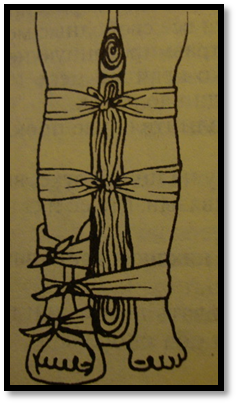 Использование досок1) Подложите шины с обеих сторон ноги. Если есть третья доска, подложите её снизу. Шины должны быть выше колена и доходить до пятки.2) Свяжите шины в нескольких местах – но не прямо в месте перелома.Использование других материалов1) Положите между ногами свёрнутое одеяло или другую прокладку.2) Свяжите ноги вместе.Наложение шин на щиколотку и ступню Действуйте следующим образом:1) Уложите пострадавшего.2) Осторожно снимите с повреждённой ноги обувь. 3) Оберните вокруг повреждённой ноги подушку или свёрнутое одеяло, от икры и под пятку. Края подушки должны сходиться с ногой. Для дополнительной поддержки подверните края подушки, находящиеся ниже пятки.4) Закрепите подушку тремя бинтами. Первый завяжите выше щиколотки, второй ниже, третий вокруг щиколотки.5) Положите прокладку между щиколотками. Она должна достигать колен. Завяжите один бинт вокруг колен, другой ниже, третий вокруг обеих щиколоток. Командный результат определяется по наименьшей сумме времени всех участников команды, так же учитывается точность и правильность прохождения всех этапов.Примечание: условия проведения марш-броска могут быть изменены, в зависимости от места проведения мероприятия.	Строевая подготовка – 7 человекУчаствует команда в полном составе. Соревнования командные.Строевой смотр проводится в целях определения степени строевой выучки участников соревнований и строевого слаживания команды.Порядка проверки и оценки строевой подготовки.Строевая подготовка проверяется и оценивается в соответствии с требованиями Строевого устава Вооруженных Сил Российской Федерации (далее - Строевой устав и общевоинские уставы соответственно).Рекомендация:- командам при проверке строевой подготовки укладываться по времени не более 5 мин. - движение шагом осуществлять с темпом 110-120 шагов в минуту. - каждый строевой прием должен быть выполнен не менее двух раз.Спортивный блок:Стрельба из пневматической винтовки – 7 человекСоревнования – лично-командные. В соревнованиях принимают участие все участники команды. Личный результат определяется по количеству выбитых очков. Командный результат определяется по сумме результатов всех участников команды. Стрельба осуществляется из пневматических винтовок предоставленных судейской коллегией. Использование своего оружия не допускается!Расстояние – 10м.Положение – стоя без упора.Количество выстрелов – 3 пробных, 5 зачетных.Оценивается: - личный результат – по наибольшему количеству набранных очков, при равенстве очков учитывается качество стрельбы (количество выбитых 10, 9, 8 и т.д.);- командный результат – по наибольшей выбитой командой сумме очков, при равенстве очков учитывается критерий стрельбы участников команды (лучший личный результат стрельбы участников команды 1, 2, 3 и т.д. занятое место).Перед соревнованием с каждой командой проводится инструктаж.Силовая гимнастика – 7 человекУчаствует команда в полном составе. Соревнования лично-командные.•	у юношей – подтягивание на высокой перекладине; •	у девушек – сгибание-разгибание рук в упоре лежа на контактной платформе.Определение победителей – по наибольшему количеству выполнения упражнений.Короткий бег 60м – 7 человекСтарт общий для команды.В личном зачете оценивается время каждого спортсмена.В командном зачете - по сумме времени участников всей команды.В личном зачете оценивается время каждого спортсмена.В командном зачете - по сумме времени участников всей команды.Туристическая полоса препятствий – 7 человекСоревнования командные.Соревновательные испытания:1. «Бабочка»;2. «Переправа по подвесному бревну»;3. «Кочки»;Примечание: условия проведения туристической полосы препятствий могут быть изменены, в зависимости от места проведения мероприятия.Интеллектуальный  блок– 7 человекВикторина, посвященная 75-летию Победы в Великой Отечественной войне.Участвует команда в полном составе. Участники должны ответить на 30 вопросов за отведенное количество времени. Время на решение теста – 20 минут. Вопросы включают в себя следующие темы: Темы:- Пермский край в годы войны;- Уральский добровольческий танковый корпус (основные герои, факты, даты);- Основные сражения Великой Отечественной войны.- Герои Пермского муниципального района.- Пионеры - Герои По окончанию решения, тест сдается судье на этапе, последний фиксирует время прохождения теста. Результат фиксируется с учетом правильности решения (наибольшему количеству набранных баллов) и затраченному времени.Приложение  2 
к Положению о проведении районной военно-патриотической игры «Зарница»В главную судейскую коллегиюЗаявка на участие в районной военно-патриотической игре «Зарница»команда «_____________________________________________________________» (название)_________________________________________________________________(населенный пункт)_______________________________________________________________________(наименование учебного заведения, с указанием адреса, индекса, контактного телефона)_______________________________________________________________________Всего допущено к соревнованиям ____________ человек._________________________________________________________________________(подпись врача с расшифровкой / фамилия, имя, отчество, место работы) Из них Руководитель команды: _____________________________________________________(ФИО полностью, место работы, должность, )Контактный телефон руководителя:_________________________________Дата 														                              ПодписьМППриложение  3
к Положению о проведении районной военно-патриотической игры «Зарница»Угловой штамп или типовой бланк(образовательного учреждения)СправкаНастоящей справкой удостоверяется, что со всеми нижеперечисленными участниками команды _____________________________________________________                                                                       (название команды, наименование учебного заведения)Направленными на участие в районной военно-патриотической игре «Зарница», проведен инструктаж по следующим темам:Правила поведения во время соревнований.Меры безопасности во время движения в транспорте и пешком к месту соревнований.Меры безопасности во время соревнований, противопожарная безопасность.Инструктаж проведен ______________________________________________	                                                         (ФИО полностью, должность)Подпись лица, проводившего инструктаж, ____________________________Руководитель команды: ____________________________________________	                                                                                   (ФИО полностью, должность)Приказом № _________________________ от _______________________ назначены ответственными в пути и во время проведения финала за жизнь, здоровье и безопасность вышеперечисленных членов команды.                                                                                                    ПодписьМП Приложение  3
к Положению о проведении районной военно-патриотической игры «Зарница»СОГЛАСИЕна обработку персональных данныхМы, нижеподписавшиеся:далее – Субъекты, даем свое согласие МАОУДО «ДЮЦ «Импульс», далее – Оператор,  на обработку своих персональных данных, на следующих условиях: Оператор осуществляет обработку персональных данных Субъекта исключительно в целях получения данным Субъектом информации о результатах мероприятия.Перечень персональных данных, передаваемых Оператору на обработку:фамилия, имя, отчество;дата рождения;место учебы/жительства.Субъект дает согласие на обработку Оператором своих персональных данных, то есть совершение, в том числе, следующих действий: обработку (включая сбор, систематизацию, накопление, размещение, хранение, уточнение (обновление, изменение), использование, обезличивание, блокирование, уничтожение персональных данных), при этом общее описание вышеуказанных способов обработки данных приведено в  Федеральном законе от 27.07.2006  № 152-ФЗ, а также на передачу такой информации третьим лицам, в случаях, установленных нормативными документами вышестоящих органов и законодательством.Настоящее согласие действует бессрочно.Настоящее согласие может быть отозвано Субъектом в любой момент по соглашению сторон. В случае неправомерного использования предоставленных данных соглашение отзывается письменным заявлением субъекта персональных данных.Субъект по письменному запросу имеет право на получение информации, касающейся обработки его персональных данных (в соответствии с п.4 ст.14 Федерального закона от 27.06.2006  № 152-ФЗ). Подтверждаем, что ознакомлены с положениями Федерального закона от 27.07.2006 №152-ФЗ «О персональных данных», права и обязанности в области защиты персональных данных нам разъяснены.«СОГЛАСОВАНО»Начальник управления образованияадминистрации муниципального образования «Пермскиймуниципальный район»__________________Н.А. Соснина«______» _______________ 2020 г.      «СОГЛАСОВАНО»Начальник муниципального казенного учреждения «Управление по молодежной политике и спорту»__________________А.Г. Катаев«______» _______________ 2020 г«УТВЕРЖДАЮ»Директор муниципального автономного образовательного учреждения дополнительного образования«Детско-юношеский центр «Импульс»____________________ А.М. Мясников«______»___________________ 2020 г.№Порядок поверкиКомандаКоличество баллов Построение командыОтделение, ко мне, в одну шеренгу – становись!5Доклад судье и выполнение воинского приветствияРавняйсь! Смирно! Равнение на середину! Товарищ судья, отделение юнармейцев …. школы на строевую подготовку – прибыло. Командир отделения - Ф.И. шаг вправо и становится рядом с судьей, Здравия желаем товарищ судья!10Проверка строевой слаженностикоманды подает командир перестроение в 2 шеренги, повороты на месте, перестроение в колонну по два;10Движение строевым шагом в составе отделения повороты в движении Напра-Во!, Нале-Во!, Кругом – Марш!10Воинское приветствие в составе отделения в движении. Смирно, равнение на–Лево!10Бонусы Исполнение строевой песни10Бонусы Бонусные баллы за внешний вид: баллу за одинаковые: головные уборы, верх, низ, обувь1№ п/пФамилия, имя, отчество (полностью)Дата рождения (число, месяц, год)№ удостоверения личности (паспорта)Домашний адресШкола, классДопуск врача к соревнованиям1.2.3.4.5.ОВЗДети инв.СОПГр.риска№ п/пФамилия, имя, отчество участника соревнованийЛичная подпись членов команды о проведении инструктажа1.2.3.4.5.№Фамилия, имя, отчествоЛичная подпись